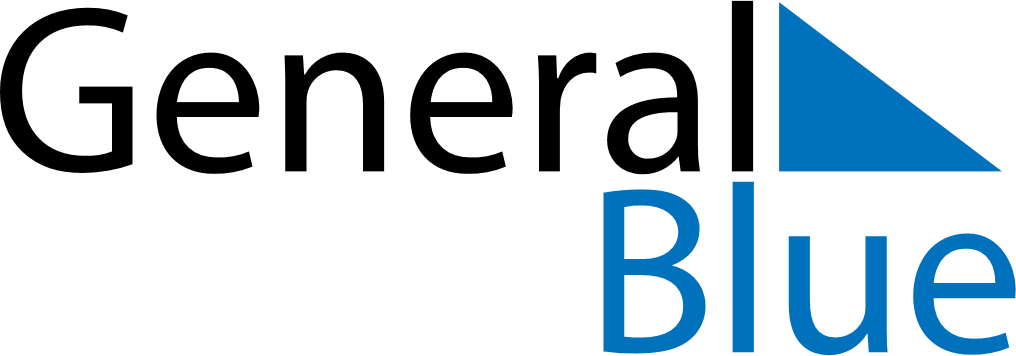 May 2024May 2024May 2024ChileChileSUNMONTUEWEDTHUFRISAT1234Labour Day5678910111213141516171819202122232425Navy Day262728293031